Erhebungsbogen 
dermatologische Praxis Anlage zum Erhebungsbogen für HautkrebszentrenDer vorliegende Erhebungsbogen beinhaltet die fachlichen Anforderungen für dermatologische Praxen, die sich als Kooperationspartner eines Hautkrebszentrums zertifizieren lassen wollen. Dieses Dokument stellt auch gleichzeitig die gemäß Erhebungsbogen geforderte Vereinbarung zwischen den Kooperationspartnern eines Hautkrebszentrums dar. Weitergehende Vereinbarungen sind daher nicht erforderlich. Der vorliegende Erhebungsbogen ist vollständig zu bearbeiten und im Vorfeld der Audits zu aktualisieren.Erstellung /AktualisierungDer hier vorliegende Erhebungsbogen mit Stand 14.09.2023 wurde gegenüber der Fassung vom 03.09.2021 nur redaktionell aktualisiert. Beide Fassungen des Erhebungsbogens (B1 vom 14.09.2023 sowie B1 vom 03.09.2021) können für die Audits verwendet werden.Hinweis: Im Sinne einer gendergerechten Sprache verwenden wir für die Begriffe „Patientinnen“, „Patienten“, „Patient*innen“ die Bezeichnung „Pat.“, die ausdrücklich jede Geschlechtszuschreibung (weiblich, männlich, divers) einschließt.A.1	Fachärzte (siehe B.1)A.2	Kooperation HautkrebszentrumGrundsätzlich sind ausgehend vom Auditdatum die Daten aus dem zurückliegenden Kalenderjahr anzugeben (Auditjahr 2019 => Daten vollständiges Kalenderjahr 2018).Bei einer Erstzertifizierung besteht die Möglichkeit, dass die Daten nicht über das vollständige zurückliegende Kalenderjahr, sondern über einen aktuellen Zeitraum von mind. 3 vollständigen Kalendermonaten erbracht werden (Daten zum Zeitpunkt der Einreichung nicht älter als 6 Wochen). In diesem Fall ist der Darlegungszeitraum für alle Kennzahlendarlegungen identisch zu wählen. D	Individuelle VereinbarungenSofern zwischen der Praxis und dem Hautkrebszentrum spezielle Vereinbarungen bestehen, können diese nachfolgend dargestellt werden bzw. es kann ein Verweis auf ein weiterführendes Dokument gemacht werden, in dem diese Vereinbarungen beschrieben sind.E	Allgemeine VereinbarungenAllgemeine Regelungen zum Umgang mit Zertifikat und ZertifikatssymbolFür jedes DKG-zertifizierte Hautkrebszentrum wird ein so genanntes „Stammblatt“ geführt, in dem u.a. die kooperierenden dermatologischen Praxen registriert sind. Diese registrierten Praxen dürfen sich offiziell als Teil des zertifizierten Hautkrebszentrums bezeichnen. Voraussetzung für die Registrierung ist die Erfüllung der in diesem Dokument festgelegten Anforderungen sowie deren Bestätigung im Rahmen des Audits.Mit der Unterzeichnung dieses Dokumentes wird die Korrektheit der hier gemachten Angaben sowie der enthaltenen Bestimmungen zum Umgang mit Zertifikaten und Zertifikatssymbolen in vollem Umfang bestätigt.HautkrebszentrumLeitung HautkrebszentrumDermatologische PraxisLeitung Dermatologische PraxisAnschriftErstelldatumletzte AktualisierungName, VornameQualifikation
(Facharzt für …,)Genehmigung zur Durchführung Hautkrebsscreening? (Ja/Nein)Zusatz-WeiterbildungenTätigkeit in Praxis seitHautkrebszentrum
(DKG zertifiziert; www.oncomap.de)PostanschriftBAnforderungenKap.AnforderungenErläuterung der PraxisB.1Fachärzte Mind. 1 Facharzt (FA) mit dermato-onkologischem Tätigkeitsschwerpunkt in kooperativer Tätigkeit mit dem HautkrebszentrumFA/FÄ sind namentlich zu benennen (Angabe: A1)B.1Genehmigung durch die zuständige KV zur Durchführung der Früherkennungsuntersuchung auf Hautkrebs gemäß der Krebsfrüherkennungs-Richtlinie (KFE-RL) muss für mind. 1 benannten FA vorliegenB.2Anzahl Pat.Mind. 30 Pat. mit invasiven malignen Hauttumoren (= epitheliale Tumore (exklusive in-situ), invasive maligne Melanome, kutane Lymphome u. seltene maligne Hauttumore   (Angiosarkom, Merkel, DFSP)) /Jahr (primär u./o. palliativ) mit Diagnostik, Therapie u./ o. Nachsorge Kennzahl: Anzahl Pat. mit invasiven malignen HauttumorenBearbeitung in „Kapitel C“B.2Wenn intravenöse medikamentöse Therapie in der Praxis durchgeführt wird, sind die Anforderungen der entsprechenden Kapitel in dem Erhebungsbogen für Hautkrebszentren zu erfüllen.B.3Fort-/ WeiterbildungDer/Die unter B.1 genannte/n FÄ müssen eine kontinuierliche Fortbildung in Bezug auf die dermato-onkologische Diagnostik u. Therapie nachweisen:Mind. 1 Fortbildung mit dermatoonkologischem Schwerpunkt pro Jahranerkannt werden u.a. zertifizierte Fortbildungen der DKG, ADO, DDG B.4DiagnostikFolgende Möglichkeit muss gegeben sein:AuflichtmikroskopB.5Wartezeiten bei KarzinomverdachtTermin zur Sprechstunde < 2 WochenZeitraum bis zur Anmeldung im Hautkrebszentrum < 3 TageDie Wartezeiten auf einen Termin zur Sprechstunde sind jährlich stichprobenartig (Mindestumfang 4 Wochen) zu erheben.B.6TumorkonferenzDer/Die unter A benannte/n FÄ muss mind. einmal im Quartal an der interdisziplinären Tumorkonferenz (TK) u./o. Veranstaltungen des Hautkrebszentrums teilnehmen (Nachweis Tumorkonferenzprotokoll/ Teilnahmebescheinigung).Alle dermatoonkologischen Pat. (i.d.R. >pT1a) der Praxis sind im HZ vorzustellen (hier ist auch die Vorstellung von Pat. mit Komplikationen nach Primärtherapie oder Beschwerden im Rahmen der Nachsorge möglich).Video-/Telefonkonferenzen sind möglich, mind. 2 x/Jahr persönliche Anwesenheit, wenn ausschließlich Telefonkonferenzen durchgeführt werden.Bearbeitung in „Kapitel C“B.7Therapieplan (= Ergebnis interdisziplinäre Tumorkonferenz)
Die Behandlung der Pat. hat gemäß dem im Hautkrebszentrum erstellten interdisziplinären Therapieplan zu erfolgen. Abweichungen von Seiten der Praxis sind mit Begründung schriftlich an das Zentrum zu melden und ggf. in der interdisziplinären Tumorkonferenz zur Diskussion zu stellen.B.8StudienteilnahmePat. der Praxis sollten in klinische Studien eingebracht sein bzw. mit betreut werden.(Anforderung Studie: siehe Erhebungsbogen HZ).Das Zentrum soll beim Screening/Rekrutierung geeigneter Pat. unterstützt werden.B.9Tumordokumentation/ Nachsorge
Die Nachsorge der Pat. der Praxis ist entsprechend den Leitlinien durchzuführen.Für das Zentrum sind jährlich die aktuellen Daten über Life-Status und Rezidivsituation der Pat. des Zentrums in Nachsorge bereitzustellen. Das Verfahren hierzu ist zu beschreiben.B.10Verfahrensbeschreibungen/ SOPs
Für folgende Verfahren müssen schriftliche Regelungen erstellt werden:leitliniengerechte NachsorgeBeschwerdemanagement Einweisung / Kommunikation innerhalb des Zentrums (Vorstellung interdisziplinäre Tumorkonferenzen, Organisation Veranstaltungen)Hautkrebsfrüherkennung (Durchführung, Information Pat. usw.) Durchführung Diagnostik u. Biopsie, incl. BefundmitteilungC	KennzahlenKalenderjahrKap.KennzahldefinitionSollvorgabeZählerGrundgesamtheit
(=Nenner)Ist-WertB.2Anzahl Pat. mit invasiven malignen Hauttumoren≥ 30 Pat.Anzahl Pat. mit invasiven malignen Hauttumoren (= epitheliale Tumore (exklusive in-situ), invasive maligne Melanome, kutane Lymphome u. seltene maligne Hauttumore   (Angiosarkom, Merkel, DFSP)) /Jahr (primär u./o. palliativ) mit Diagnostik, Therapie u./ o. Nachsorge-----ZählerB.6Teilnahme interdisziplinäre TumorkonferenzMin. 1x/Quartal Teilnahme an Tumorkonferenz u./o. Veranstaltungen des HZAnzahl Teilnahme Tumorkonferenz u./o. Veranstaltungen des HZ-----ZählerDermatologische Praxen, die nicht in diesem Stammblatt aufgeführt sind, gelten nicht als Teil des zertifizierten Zentrums und dürfen somit Zertifikat und Zertifikatssymbol weder direkt noch indirekt benutzen. Das Zertifikatssymbol darf nur in Verbindung mit dem Namen des zertifizierten Hautkrebszentrums verwendet werden.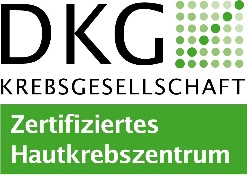 DatumUnterschrift  Leitung dermatologische Praxis Unterschrift  Leitung Hautkrebszentrum